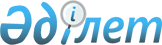 Об утверждении бюджета Корнеевского сельского округа Есильского района Северо-Казахстанской области на 2020-2022 годыРешение маслихата Есильского района Северо-Казахстанской области от 8 января 2020 года № 45/276. Зарегистрировано Департаментом юстиции Северо-Казахстанской области 16 января 2020 года № 5971.
      Сноска. Вводится в действие с 01.01.2020 в соответствии с пунктом 6 настоящего решения.
      В соответствии с пунктом 2 статьи 75 Бюджетного кодекса Республики Казахстан от 4 декабря 2008 года, пунктом 2-7 статьи 6 Закона Республики Казахстан от 23 января 2001 года "О местном государственном управлении и самоуправлении в Республике Казахстан", маслихат Есильского района Северо-Казахстанской области РЕШИЛ:
      1. Утвердить бюджет Корнеевского сельского округа Есильского района Северо-Казахстанской области на 2020-2022 годы, согласно приложениям 1, 2, 3 соответственно, в том числе на 2020 год в следующих объемах:
      1) доходы 35 586 тысяч тенге:
      налоговые поступления 14 567 тысяч тенге;
      неналоговые поступления 0 тысяч тенге;
      поступления от продажи основного капитала 0 тысяч тенге;
      поступление трансфертов 21 019 тысяч тенге;
      2) затраты 41 474,1 тысяч тенге;
      3) чистое бюджетное кредитование 8 600 тысяч тенге:
      бюджетные кредиты 8 600 тысяч тенге;
      погашение бюджетных кредитов 0 тысяч тенге;
      4) сальдо по операциям с финансовыми активами 0 тысяч тенге:
      приобретение финансовых активов 0 тысяч тенге;
      поступления от продажи финансовых активов государства 0 тысяч тенге;
      5) дефицит (профицит) бюджета - 15 888,1 тысяч тенге;
      6) финансирование дефицита (использование профицита) бюджета 15 888,1 тысяч тенге:
      поступление займов 8 600 тысяч тенге;
      погашение займов 0 тысяч тенге;
      используемые остатки бюджетных средств 5 888,1 тысяч тенге.
      Сноска. Пункт 1 в редакции решения маслихата Есильского района Северо-Казахстанской области от 16.04.2020 № 48/298 (вводится в действие с 01.01.2020); в редакции решения маслихата Есильского района Северо-Казахстанской области от 24.04.2020 № 49/318 (вводится в действие с 01.01.2020); в редакции решения маслихата Есильского района СевероКазахстанской области от 23.11.2020 № 56/351 (вводится в действие с 01.01.2020).


      1-1. Предусмотреть в бюджете Корнеевского сельского округа расходы за счет свободных остатков средств, сложившихся на начало финансового года в сумме 5 888,1 тысяч тенге, согласно приложению 4.
      Сноска. Решение дополнено пунктом 1-1 в соответствии с решением маслихата Есильского района Северо-Казахстанской области от 16.04.2020 № 48/298 (вводится в действие с 01.01.2020).


      2. Установить, что доходы сельского бюджета на 2020 год формируются в соответствии со статьей 52-1 Бюджетного кодекса Республики Казахстан от 4 декабря 2008 года.
      3. Установить на 2020 год распределение общей суммы поступлений от налогов сельского округа, по индивидуальному подоходному налогу с доходов, не облагаемых у источника выплаты - 100 процентов.
      4. Предусмотреть на 2020 год объемы бюджетных субвенций из районного бюджета бюджету Корнеевского сельского округа в сумме 13 419 тысяч тенге.
      5. Предусмотреть в бюджете Корнеевского сельского округа Есильского района Северо-Казахстанской области на 2020 год объемы целевых текущих трансфертов передаваемых из областного бюджета, в том числе:
      на текущий ремонт системы водоснабжения в селе Корнеевка;
      на текущий ремонт уличного освещения села Корнеевка.
      Распределение указанных целевых текущих трансфертов из областного бюджета определяется решением акима Корнеевского сельского округа Есильского района Северо-Казахстанской области "О реализации решения маслихата Есильского района Северо-Казахстанской области "Об утверждении бюджета Корнеевского сельского округа Есильского района Северо-Казахстанской области на 2020-2022 годы.
      Сноска. Пункт 5 в редакции решения маслихата Есильского района СевероКазахстанской области от 23.11.2020 № 56/351 (вводится в действие с 01.01.2020).


      5-1. Предусмотреть в бюджете Корнеевского сельского округа на 2020 год кредиты из областного бюджета из средств внутренних займов, передаваемых бюджетам сельских округов для финансирования мер в рамках Дорожной карты занятости, в том числе:
      на текущий ремонт уличного освещения села Корнеевка.
      Распределение указанных кредитов из областного бюджета определяется решением акима Корнеевского сельского округа Есильского района Северо-Казахстанской области "О реализации решения маслихата Есильского района "Об утверждении бюджета Корнеевского сельского округа Есильского района Северо-Казахстанской области на 2020-2022 годы.
      Сноска. Решение дополнено пунктом 5-1 в соответствии с решением маслихата Есильского района Северо-Казахстанской области от 24.04.2020 № 49/318 (вводится в действие с 01.01.2020).


      6. Настоящее решение вводится в действие с 1 января 2020 года. Бюджет Корнеевского сельского округа Есильского района Северо-Казахстанской области на 2020 год 
      Сноска. Приложение 1 в редакции решения маслихата Есильского района Северо-Казахстанской области от 16.04.2020 № 48/298 (вводится в действие с 01.01.2020); в редакции решения маслихата Есильского района Северо-Казахстанской области от 24.04.2020 № 49/318 (вводится в действие с 01.01.2020); в редакции решения маслихата Есильского района СевероКазахстанской области от 23.11.2020 № 56/351 (вводится в действие с 01.01.2020). Бюджет Корнеевского сельского округа Есильского района Северо-Казахстанской области на 2021 год Бюджет Корнеевского сельского округа Есильского района Северо-Казахстанской области на 2022 год Направление свободных остатков бюджетных средств, сложившихся на 1 января 2020 года. 
      Сноска. Решение дополнено приложением 4 в соответствии с решением маслихата Есильского района Северо-Казахстанской области от 16.04.2020 № 48/298 (вводится в действие с 01.01.2020).
					© 2012. РГП на ПХВ «Институт законодательства и правовой информации Республики Казахстан» Министерства юстиции Республики Казахстан
				
      Председатель сессии 
маслихата Есильского района 
Северо-Казахстанской области 

А.Жолтабаров

      Секретарь маслихата 
Есильского района 
Северо-Казахстанской области 

А.Бектасова
Приложение 1 к решению маслихата Есильского района Северо-Казахстанской области от 8 января 2020 года № 45/276
Категория
Класс
подкласс
Наименование
Сумма (тысяч тенге) 2020 год
1) Доходы
35 586
1
Налоговые поступления
14 567
01
Подоходный налог
3 264
2
Индивидуальный подоходный налог
3 264
04
Налоги и собственность
11 303
1
Налог на имущество
63
3
Земельный налог
990
4
Налог на транспортные средства
10 250
4
Поступление трансфертов
 21 019
02
Трансферты из вышестоящих органов государственного управления
21 019
3
Трансферты из районного (города областного значения) бюджета
21 019
Функцио-нальная группа
Админи-стратор бюд-жетных прог-рамм
Прог-рамма
Наименование
Сумма (тысяч тенге) 2020 год
2) Затраты
41 474,1
01
Государственные услуги общего характера
14 879
124
Аппарат акима города районного значения, села, поселка, сельского округа
14 879
001
Услуги по обеспечению деятельности акима города районного значения, села, поселка, сельского округа
14 879
07
Жилищно-коммунальное хозяйство
11 077
124
Аппарат акима города районного значения, села, поселка, сельского округа
11 077
008
Освещение улиц в населенных пунктах
6 305
009
Обеспечение санитарии населенных пунктов
1 172
014
Организация водоснабжения населенных пунктов
3 600
12
Транспорт и коммуникации
1 308,4
124
Аппарат акима города районного значения, села, поселка, сельского округа
1 308,4
013
Обеспечение функционирования автомобильных дорог в городах районного значения, селах, поселках, сельских округов
300
045
Капитальный и средний ремонт автомобильных дорог в городах районного значения, селах, поселках, сельских округов
1 008,4
13
Прочие
14 209,7
124
Аппарат акима города районного значения, села, поселка, сельского округа
14 209,7
040
Реализация мероприятий для решения вопросов обустройства населенных пунктов в реализацию мер по содействию экономическому развитию регионов в рамках Государственной программы развитие регионов до 2025 года
14 209,7
3) Чистое бюджетное кредитование
8 600
Бюджетные кредиты
8 600
Функцио-нальная группа
Админи-стратор бюд-жетных прог-рамм
Прог-рамма
Наименование
Сумма (тысяч тенге) 2020 год
7
Жилищно-коммунальное хозяйство
8 600
124
Аппарат акима города районного значения, села, поселка, сельского округа
8 600
008
Освещение улиц в населенных пунктах
8 600
Погашение бюджетных кредитов
0
4) Сальдо по операциям с финансовыми активами
0
Пириобретение финансовых активов
0
Поступления от продажи финансовых активов государства
0
5) Дефицит (профицит) бюджета
- 15 888,1
6) Финансирование дефицита (использование профицита) бюджета
15 888,1
Категория
Класс
подкласс
Наименование
Сумма (тысяч тенге) 2020 год
7
Поступление займов
8 600
01
Внутренние государственные займы
8 600
2
Договоры займа
8 600
16
Погашение займов
0
8
Используемые остатки бюджетных средств
5 888,1
01
Остатки бюджетных средств
5 888,1
1
Свободные остатки бюджетных средств
5 888,1Приложение 2 к решению маслихата Есильского района Северо-Казахстанской области от 8 января 2020 года № 45/276
Категория
Класс
подкласс
Наименование
Сумма (тысяч тенге) 2021 год
1) Доходы
28 798
1
Налоговые поступления
15 011
01
Подоходный налог
3 365
2
Индивидуальный подоходный налог
3 365
04
Налоги на собственность
11 646
1
Налоги на имущество
66
3
Земельный налог
1021
4
Налог на транспортные средства
10 559
4
Поступления трансфертов
13 787
02
Трансферты из вышестоящих органов государственного управления
13 787
3
Трансферты из районного (города областного значения) бюджета
13 877 
Функциональная группа
Администратор бюджетных программ
Прог-рамма
Наименование
Сумма (тысяч тенге) 2021 год
2) Затраты
28 798
01
Государственные услуги общего характера
14 931
124
Аппарат акима города районного значения, села, поселка, сельского округа
14 931
001
Услуги по обеспечению деятельности акима города районного значения, села, поселка, сельского округа
14 931
07
Жилищно-коммунальное хозяйство
3 052
124
Аппарат акима города районного значения, села, поселка, сельского округа
3 052
008
Освещение улиц в населенных пунктах
2 084
009
 Обеспечение санитарии населенных пунктов
968
12
Транспорт и коммуникации
315 
124
Аппарат акима города районного значения, села, поселка, сельского округа
315 
013
Обеспечение функционирования автомобильных дорог в городах районного значения, селах, поселках, сельских округах
315
13
Прочие
10 500
124
Аппарат акима города районного значения, села, поселка, сельского округа
10 500
040
Реализация мероприятий для решения вопросов обустройства населенных пунктов в реализацию мер по содействию экономическому развитию регионов в рамках Государственной программы развития регионов до 2025 года
10 500
3) Чистое бюджетное кредитование
0
Бюджетные кредиты
0
Погашение бюджетных кредитов
0
4) Сальдо по операциям с финансовыми активами
0
Приобретение финансовых активов
0
Поступления от продажи финансовых активов государства
0
5) Дефицит (профицит) бюджета
0
6) Финансирование дефицита (использование профицита бюджета)
0
7
Поступления займов
0
16
Погашение займов
0
Категория
Класс
подкласс
Наименование
Сумма (тысяч тенге) 2021 год
8
Используемые остатки бюджетных средств
0
01
Остатки бюджетных средств
0
1
Свободные остатки бюджетных средств
0Приложение 3 к решению маслихата Есильского района Северо-Казахстанской области от 8 января 2020 года № 45/276
Категория
Класс
подкласс
Наименование
Сумма (тысяч тенге) 2022 год
1) Доходы
29 481
1
Налоговые поступления
15 301
01
Подоходный налог
3 432
2
Индивидуальный подоходный налог
3 432
04
Налоги на собственность
11 869
1
Налоги на имущество
67
3
Земельный налог
1 033
4
Налог на транспортные средства
10 769
4
Поступления трансфертов
14 180
02
Трансферты из вышестоящих органов государственного управления
14 180
3
Трансферты из районного (города областного значения) бюджета
14 180 
Функциональная группа
Администратор бюджетных программ
Прог-рамма
Наименование
Сумма (тысяч тенге) 2022 год
2) Затраты
29 481
01
Государственные услуги общего характера
15 059
124
Аппарат акима города районного значения, села, поселка, сельского округа
15 059
001
Услуги по обеспечению деятельности акима города районного значения, села, поселка, сельского округа
15 059
07
Жилищно-коммунальное хозяйство
3 174
124
Аппарат акима города районного значения, села, поселка, сельского округа
3 174
008
Освещение улиц в населенных пунктах
2 167
009
 Обеспечение санитарии населенных пунктов
1007
12
Транспорт и коммуникации
328 
124
Аппарат акима города районного значения, села, поселка, сельского округа
328 
013
Обеспечение функционирования автомобильных дорог в городах районного значения, селах, поселках, сельских округах
328
13
Прочие
10 920
124
Аппарат акима города районного значения, села, поселка, сельского округа
10 920
040
Реализация мероприятий для решения вопросов обустройства населенных пунктов в реализацию мер по содействию экономическому развитию регионов в рамках Государственной программы развитие регионов до 2025 года
10 920
3) Чистое бюджетное кредитование
0
Бюджетные кредиты
0
Погашение бюджетных кредитов
0
4) Сальдо по операциям с финансовыми активами
0
Приобретение финансовых активов
0
Поступления от продажи финансовых активов государства
0
5) Дефицит (профицит) бюджета
0
6) Финансирование дефицита (использование профицита бюджета)
0
7
Поступления займов
0
16
Погашение займов
0
Категория
Класс
подкласс
Наименование
Сумма (тысяч тенге) 2022 год
8
Используемые остатки бюджетных средств
0
01
Остатки бюджетных средств
0
1
Свободные остатки бюджетных средств
0Приложение 4 к решению маслихата Есильского района Северо-Казахстанской области от 8 января 2020 года № 45/276
Функциональная группа
Администратор бюджетных программ
Программа
Наименование
Сумма (тысяч тенге) 2020год
1
Государственные услуги общего характера
100
124
Аппарат акима города районного значения, села, поселка, сельского округа
100
001
Услуги по обеспечению деятельности акима города районного значения, села, поселка, сельского округа
100
7
Жилищно-коммунальное хозяйство
250
124
Аппарат акима города районного значения, села, поселка, сельского округа
250
009
Обеспечение санитарии населенных пунктов
250
12
Транспорт и коммуникации
1328,4
124
Аппарат акима города районного значения, села, поселка, сельского округа
1328,4
045
Капитальный и средний ремонт автомобильных дорог в городах районного значения, селах, поселках, сельских округов
1328,4
13
Прочее
4 209,7
124
Аппарат акима города районного значения, села, поселка, сельского округа
4 209,7
040
Реализация мероприятий для решения вопросов обустройства населенных пунктов в реализации мер по содействию экономическому развитию регионов в рамках государственной программы развития регионов до 2025 года.
4 209,7
Всего:
5 888,1